 Year 6 – French – La Seconde Guerre Mondiale Year 6 – French – La Seconde Guerre Mondiale Year 6 – French – La Seconde Guerre MondialeWhat should I already know?What am I going to learn in this unit?Vocabulary I need to knowI know the letter sounds (phonics and phonemes) from phonics and pronunciation lessons and can use them in my French speakingI know the vocabulary from the Early learning and intermediate unitsI can say and write in French the key countries and languages involved in WW2.I can improve my listening and reading skills by listening to the story of Ralph an evacuee in French.I can recall up to ten nouns relating to WW2 in French.I can recall up to four adjectives relating to WW2 in French.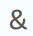 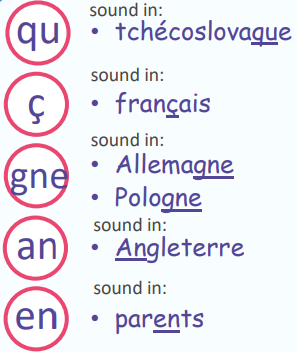 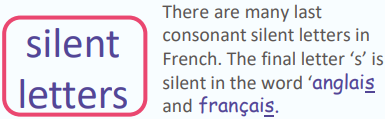 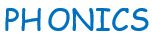 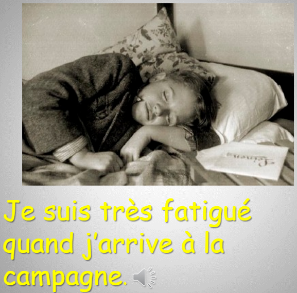 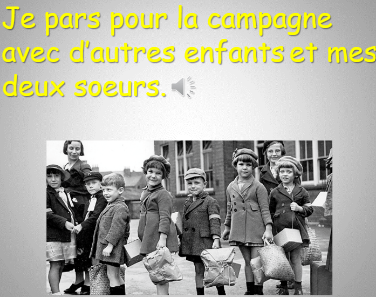 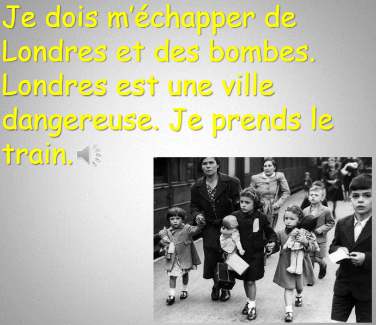 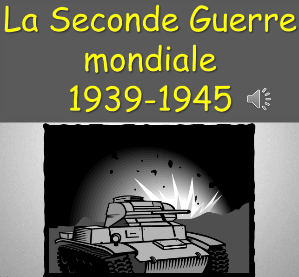 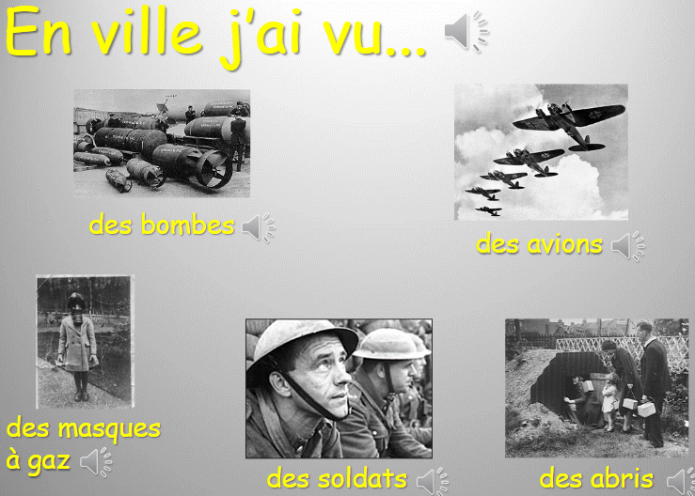 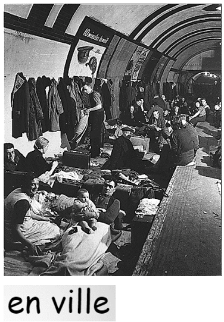 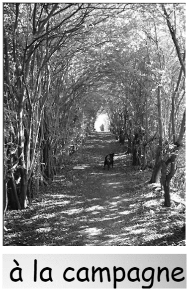 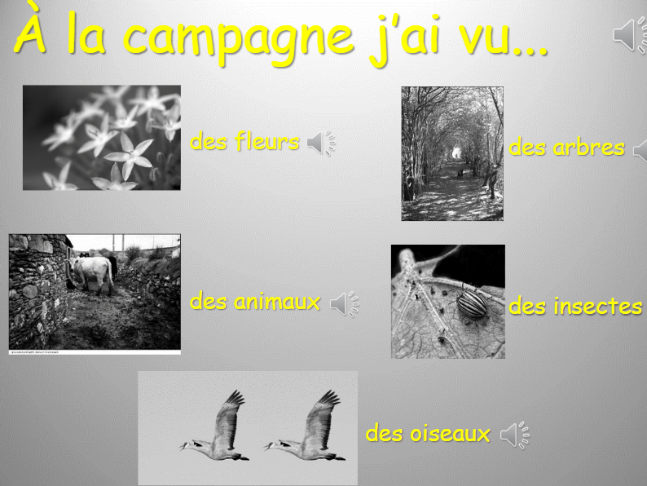 